АДМИНИСТРАЦИЯ  ВЕСЬЕГОНСКОГО  РАЙОНАТВЕРСКОЙ  ОБЛАСТИП О С Т А Н О В Л Е Н И Ег. Весьегонск27.12.2017		№ 634О внесении изменений в постановление администрации Весьегонского района от 30.08.2017 № 396 В соответствии с распоряжением Правительства Тверской области  от– рп « О повышении размеров  окладов ( должностных окладов  работников государственных учреждений Тверской области»п о с т а н о в л я ю:1. Внести следующие изменения в Положение о порядке и условиях оплаты и стимулирования труда в муниципальных образовательных организациях Весьегонского района Тверской области (далее – по тексту Положение), утвержденное постановлением администрации района от 30.08.2017 № 396 «О порядке и условиях оплаты и стимулирования труда в муниципальных образовательных организациях Весьегонского района Тверской области» (с внесенными изменениями от 09.10.2017 №470 и от 24.11.2017 № 555) :В Раздел 7 Положения «7.Порядок и условия оплаты труда руководителей  организаций образования и их заместителей, главного бухгалтера», пункты 7.1.1. и 7.1.2. изложить в следующей редакции:7.1.1. До истечения срока действия квалификационной категории (по результатам прохождения аттестации):7.1.2. По истечении срока действия квалификационной категории:Подпункт 1.1. пункт 1 постановления администрации Весьегонского района   от 24.22.2017г. №555 «О внесении изменений в постановление администрации Весьегонского района от 30.08.2017 № 396», признать утратившим силу.Опубликовать настоящее постановление в газете «Весьегонская жизнь» и разметить на официальном сайте муниципального образования Тверской области «Весьегонский район» в информационно-телекоммуникационной сети Интернет.Настоящее постановление вступает в силу после его официального опубликования и распространяется на правоотношения, возникшие с 01.01.2018 года.И.о. главы администрации района                                      А.А. Тихонов Наименование должностейДолжностные оклады по группам оплаты труда руководителей, руб.Должностные оклады по группам оплаты труда руководителей, руб.Должностные оклады по группам оплаты труда руководителей, руб.Должностные оклады по группам оплаты труда руководителей, руб.Наименование должностейIIIIIIIVРуководитель организации образования11 53511 20010 88210 553Наименование должностейДолжностные оклады по группам оплаты труда руководителей, руб.Должностные оклады по группам оплаты труда руководителей, руб.Должностные оклады по группам оплаты труда руководителей, руб.Должностные оклады по группам оплаты труда руководителей, руб.Наименование должностейIIIIIIIVРуководитель организации образования16 14814 56013 05911 608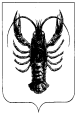 